Publicado en Gijón el 02/08/2018 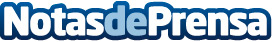 Llana Consultores explica las claves de la tributación de los alquileres turísticosDurante el periodo estival crece considerablemente el número de alquileres de apartamentos turísticos, ya que se ha convertido en una vía más para conseguir aumentar los ingresos familiares. Respecto al arrendamiento de inmuebles vacacionales, desde la Agencia Tributaria, se ha emitido una nota informativa, recordando a los propietarios, la obligatoriedad de cumplir con algunas tasas tributarias, relacionadas con el IRPF o la liquidación del IVADatos de contacto:LLana ConsultoresNota de prensa publicada en: https://www.notasdeprensa.es/llana-consultores-explica-las-claves-de-la Categorias: Inmobiliaria Turismo E-Commerce http://www.notasdeprensa.es